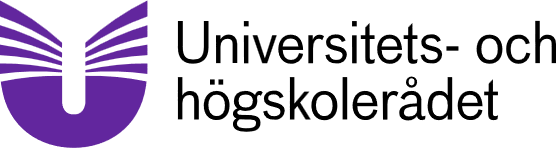 Accompanying person - Certificate after completionIn order for the activity to be approved, documentation after the completion of the activity needs to be in agreement with the requirements set out for supporting documents in relevant annex of the Grant agreement. The certification signatures must be done after the end of the activity. Certification of activity The above is certifiedProject code          Name of accompanying person          Name of participant and his/her activity typeName of participant and his/her activity typeName of sending organisationName of hosting organisationName of hosting organisationAddress of hosting organisation Address of hosting organisation Start date of visit End day of visit Comments, if anyPlace and date Place and date Place and date SignatureSignatureSignatureName of participant Name and title of representative of hosting organisationName of accompanying person 